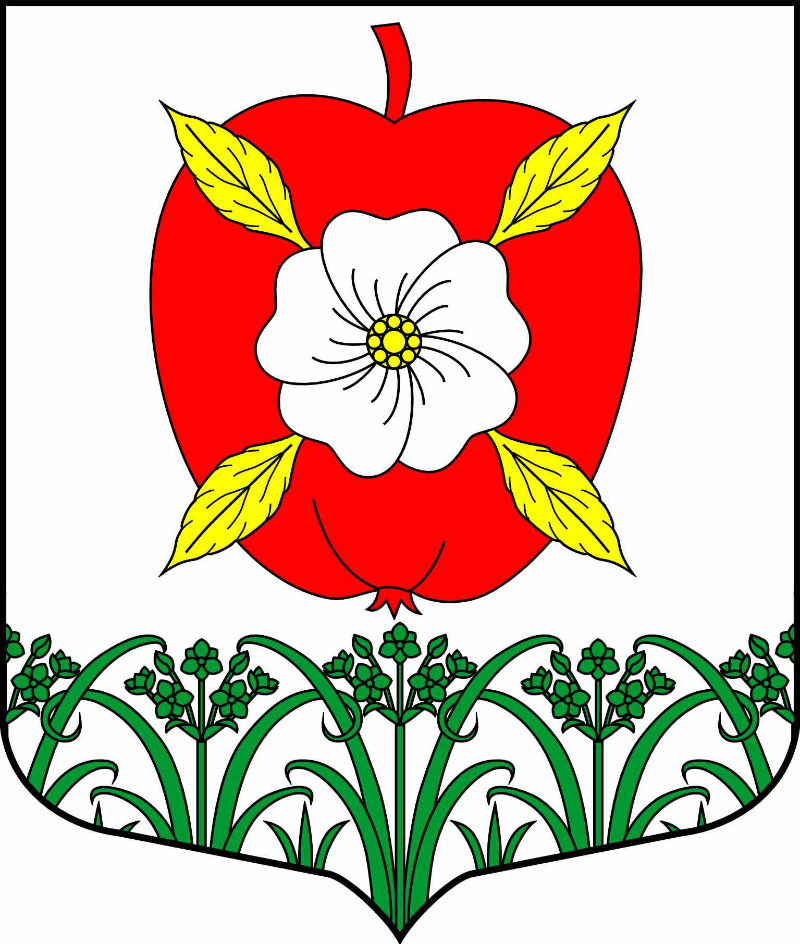   АДМИНИСТРАЦИЯ                      МУНИЦИПАЛЬНОГО ОБРАЗОВАНИЯУСАДИЩЕНСКОЕ СЕЛЬСКОЕ ПОСЕЛЕНИЕВолховского муниципального районаЛенинградской областиПОСТАНОВЛЕНИЕот 08 августа 2022 года                                                                               № 58Об отмене административных регламентов по предоставлению муниципальных услуг        В соответствии с Федеральным законом от 04 октября 2003 года         № 131-ФЗ «Об общих принципах организации местного самоуправления в Российской Федерации», Федеральным законом от 27 июля 2010 года        № 210-ФЗ «Об организации предоставления государственных и муниципальных услуг», администрация муниципального образования  Усадищенское сельское поселение Волховского муниципального района Ленинградской области п о с т а н о в л я е т:         1. Признать утратившими силу:          - постановление от 21.12.2020 № 135 «Об утверждении административного регламента по предоставлению муниципальной услуги «Установление публичного сервитута в отношении земельного участка и (или) земель, находящихся в собственности МО Усадищенское сельское поселение Волховского муниципального района, для их использования в целях, предусмотренных статьей 39.37 Земельного кодекса Российской Федерации»»;- постановление от 25.06.2021 № 45 «О внесении изменений в Административный регламент предоставления муниципальной услуги   «Установление публичного сервитута в отношении земельного участка и (или) земель, находящихся в собственности МО Усадищенское сельское поселение Волховского муниципального района, для их использования в целях, предусмотренных статьей 39.37 Земельного кодекса Российской Федерации», утвержденный постановлением администрации муниципального образования Усадищенское сельское поселение Волховского муниципального района от  21.12.2020 года № 135»;       -  постановление от 10.05.2017 № 82 «Об утверждении Административного регламента по предоставлению муниципальной услуги «Размещение отдельных видов объектов на землях или земельных участках, находящихся в собственности МО Усадищенское сельское поселение Волховского муниципального района Ленинградской области, без предоставления земельных участков и установления сервитутов»»;       - постановление от 14.01.2019 № 3 «О внесении изменений в постановление администрации МО Усадищенское сельское поселение Волховского муниципального района Ленинградской области № 82 от 10.05.2017г. «Об утверждении Административного регламента по предоставлению муниципальной услуги «Размещение отдельных видов объектов на землях или земельных участках, находящихся в собственности МО Усадищенское сельское поселение Волховского муниципального района Ленинградской области, без предоставления земельных участков и установления сервитутов»».        2. Настоящее постановление опубликовать в газете «Волховские огни», разместить в сетевом издании «Волховские огни» и на официальном сайте муниципального образования Усадищенское сельское поселение.         3. Постановление вступает в силу со дня его официального опубликования.          4. Контроль за исполнением настоящего постановления оставляю за собой. Глава администрации 	                   			                     Е.Л. МолодцоваИсп.Шкулова А.И 8(81363)34-434